La Grossesse Gémellaire        La grossesse gémellaire est une grossesse caractérisée par le développement de deux fœtus dans une seule cavité utérine en même temps. Elle est appelée aussi Gémellité, Grossesse multiple ou Grossesse plurifoetale.I]- Les différents types de gémellitésIl y a deux catégories de jumeaux 1/ les faux jumeaux (gémellité dizygotique)         Représente 70% des cas, il s’agit de deux enfants qui ont été conçus lors de la même grossesse, suite à la fécondation de deux ovocytes (Bi-ovulaire) par deux spermatozoïdes.   Ces ovocytes ont été soit pondus en mémé temps, soit avec un intervalle de temps, et peuvent provenir soit d’un ovaire, soir d’un follicule double (cf. II).Les faux jumeaux sont génétiquement différents, donc ils sont semblables à des frères et sœurs nés à différentes époques : les deux nouveaux nés issus de cette grossesse peuvent être deux garçons, deux filles ou une fille et un garçon.Ils ont des caractères sanguins différents (système ABO et Rhésus).Ils ne présentent pas de tolérance aux greffes croisées parce qu’ils ont un complexe majeur d’histocompatibilité (CMH) différents.Ils sont toujours Diamniotiques Di choriaux (il existe deux cavités amniotiques et chaque fœtus se développe dans une cavité amniotique propre à lui  on trouve deux Placenta).Remarque : la procréation médicalement assistée (PMA) est parfois responsable de l’augmentation de ce type de grossesse.2/ les vrais jumeaux (gémellité monozygotique)         Représente 30% des cas, il s’agit de deux enfants qui ont été conçus lors de la même grossesse, lorsqu’un œuf, résultant de l’union d’un ovocyte (Mono Ovulaire) avec un spermatozoïde, se divise pour former deux œufs identiques.Les deux nouveaux nés issus de cette grossesse sont toujours du même sexe.Ils sont génétiquement identiques, donc ils ont les mêmes caractères apparents (phénotypiques) : même couleur des yeux, des cheveux… et les mêmes caractères latents (génotypiques) : même caractères sanguins et même CMH d’où leur grande tolérance aux greffes croisées.La gémellité monozygotique débute à la première semaine du développement embryonnaire et elle est le résultat de la division d’une masse cellulaire en deux ébauches embryonnaires, selon la durée qui sépare la fécondation de la division de l’œuf fécondé on peut distinguer plusieurs types de placentation (le nombre de cavités amniotiques et le nombre de chorion).On distingue trois types de grossesse monozygotique :Jumeaux monozygotes Diamniotiques Di choriaux : La division de l’œuf unique fécondé survient rapidement : au stade de 2 blastomères. Chaque jumeau se développe dans une cavité amniotique propre à lui, la membrane qui les sépare est composée de quatre couches : deux amnios et deux chorions. Représente 30% des grossesses gémellaires monozygotes.Jumeaux monozygotes Diamniotiques Mono choriaux : La division de l’embryon survient au stade blastocyste et avant la formation de l’amnios.Chaque jumeau se développe dans une cavité amniotique propre à lui, la membrane qui les sépare (la cloison inter ovulaire) est composée de deux couches : les deux amnios. Représente 65 à 70% des grossesses monozygotes.Jumeaux monozygotes Monoamiotiques Monochoriaux : la division de l’embryon survient au stade du disque embryonnaire didermique (la cavité amniotique est déjà formée). Les deux jumeaux se développent dans la même cavité amniotique, aucune membrane ne les sépare. Donc il existe une seule masse placentaire, un seul amnios et un seul chorion. Représente 1 à 2% des grossesses gémellaires monozygotes.Remarque : il existe un cas particulier chez les Jumeaux monozygotes Monoamiotiques Monochoriaux appelé grossesse gémellaire monozygote Monoamiotique Monochoriale avec monstre double (jumeaux conjoints ou siamois) : obtenue par la fusion secondaire et partielle de deux disques embryonnaires monozygotes déjà séparés.Les deux disques embryonnaires peuvent fusionner en différents points et sous des angles variés, il en résulte une grande variété de types de fusion entre les jumeaux conjoints.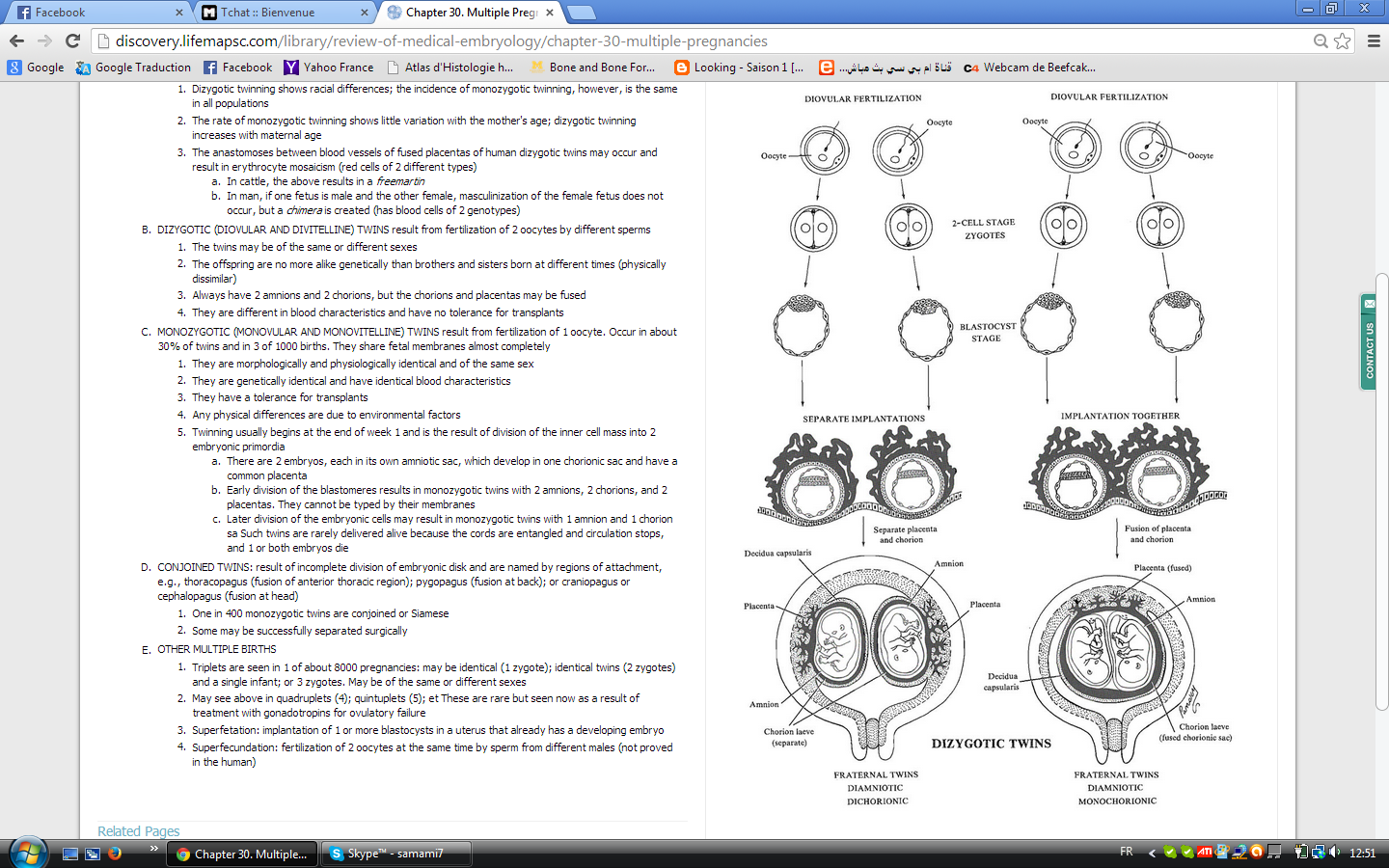 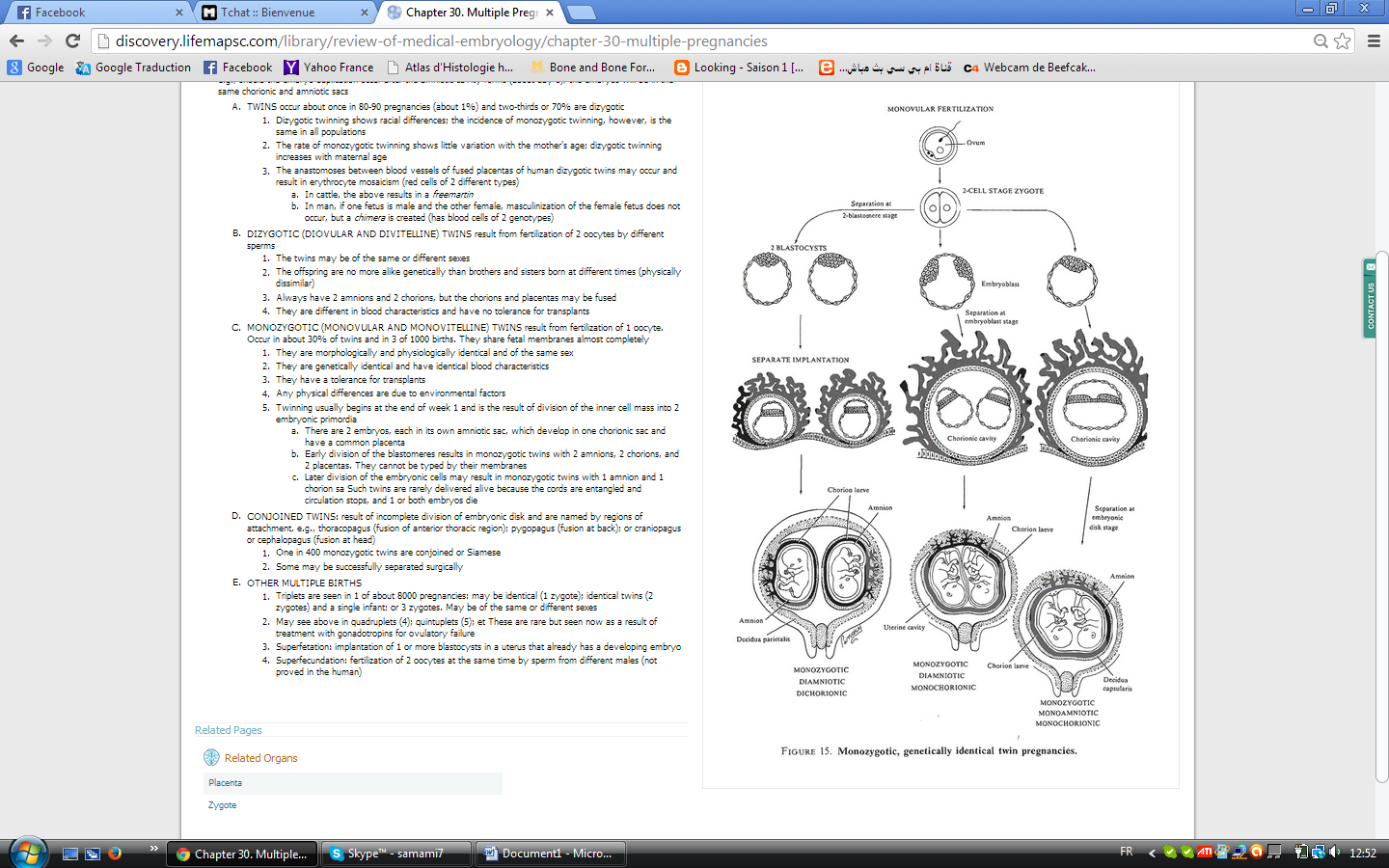 